УТВЕРЖДАЮПроректор по учебной работе____________ Е.Н. Живицкая“___” ___________ 20___ г.Индивидуальный планработы магистранта__________________________________________________________________(фамилия, имя, отчество магистранта  полностью)МЕТОДИЧЕСКИЕ РЕКОМЕНДАЦИИпо составлению и ведению индивидуального планаработы магистранта	1.Общие положения	1.1.Индивидуальный план работы магистранта (далее по тексту план) является одним из основных документов, регламентирующим работу магистранта и его научного руководителя на срок обучения и подготовки магистерской диссертации к защите.	1.2.Магистранты: очной формы обученияи заочной формы обучения в планах делают соответствующие записи о выполнении запланированных работ. 	1.3.Ответственность за достоверность записей в плане несет магистрант и его научный руководитель.	1.4. Контроль за выполнением индивидуального плана работы магистранта осуществляется научным руководителем и кафедрой, за которой закреплен магистрант.	1.5. Основными разделами плана являются:	- график образовательного процесса;	- план образовательного процесса;	- программа подготовки магистерской диссертации;	- аттестационные и контрольные мероприятия.	2. График образовательного процессаГрафик образовательного процесса включает календарные сроки теоретического обучения, научно-исследовательской работы, экзаменационных сессий, практики, каникул, подготовки магистерской диссертации, итоговой аттестации (с указанием семестров). 3. План образовательного процессаПлан образовательного процесса приводится в соответствии с учебным планом УВО. 4. Программа подготовки магистерской диссертацииПрограмма подготовки магистерской диссертации включает: - обоснование темы магистерской диссертации; - перечень мероприятий по осуществлению научно-исследовательской работы. 4.1. Тема магистерской диссертации должно быть кратким, определять область проведенных исследований, отражать их цель и соответствовать содержанию диссертации. В названии диссертации следует избегать использования усложненной терминологии и сокращений, аббревиатур. Не рекомендуется начинать название диссертации со слов: "Некоторые вопросы...", "Материалы к изучению...", "К вопросу..." и тому подобных. 4.2. В обосновании темы магистерской диссертации следует указать:– цель и задачи исследования – обычно формулируется одна цель работы и несколько задач, которые необходимо решить для достижения поставленной цели.  Не рекомендуется формулировать цель как «Исследование...», «Изучение…», так как эти слова указывают на процесс достижения цели, а не на саму цель;– объект и предмет исследования – указывается объект, то есть та часть реального мира, которая познается, исследуется и (или) преобразуется магистрантом при выполнении исследований. Цель и задачи исследования определяют границы предмета исследования;– текст обоснования – должен содержать данные, отражающие сущность, методику и основные результаты предполагаемых исследований.4.3. Перечень мероприятий по осуществлению научно-исследовательской работы должен включать содержание вопросов, которые решаются в процессе выполнения исследования, с указанием видов работ, формы и сроков предоставления результатов. 5. Аттестационные и контрольные мероприятияАттестационные и контрольные мероприятия отражают прохождение магистрантом всех форм текущей аттестации, предусмотренных учебным планом УВО, результаты отчетов магистрантов на заседаниях кафедры (с указанием даты отчета), прохождение итоговой аттестации.ГРАФИКобразовательного процесса второй ступени высшего образования БГУИР Дневная форма получения образования со сроком обучения 1 годЗаочная форма получения образования со сроком обучения 1, 5 годаДневная форма получения образования со сроком обучения 2 года* - для специальностей научной и педагогической деятельности **- для специальностей инновационной деятельности (с углубленной подготовкой специалистов)Заочная форма получения образования со сроком обучения 2 года* - для специальностей научной и педагогической деятельности **- для специальностей инновационной деятельности (с углубленной подготовкой специалистов)ПЛАН ОБРАЗОВАТЕЛЬНОГО ПРОЦЕССАУчебный процесс для магистрантов очной и заочнойформ получения образованияПримечание:План образовательного процесса заполняется в соответствии с учебным планом специальности, размещенном на сайте http://www.bsuir.byОбъем научно-исследовательской работы включает подготовку материалов магистерской диссертации, участие в научных конференциях, семинарах и др.К – кандидатский экзамен (дифференцируемый зачет).ПРОГРАММА ПОДГОТОВКИ МАГИСТЕРСКОЙ ДИССЕРТАЦИИОбоснование темы магистерской диссертации	Актуальность темы магистерской диссертации:__________________________________________________________________________________________________________________________________________________________________________________________________________________________________________________________________________________________________________________________________________________________________________________________________________________________________	Цель работы:	 ____________________________________________________________________________________________________________________________________________________________________________________________________________________________________________________________________________________________________________________	Задачи исследования: _______________________________________________________________________________________________________________________________________________________________________________________________________________________________________________________________________________________________________________________________________________________________________________________________________________________________________________________	Объект исследования______________________________________________________________________________________________________________________________________________________________________________________________________________________________________________________________________________________________	Предмет исследования_____________________________________________________________________________________________________________________________________________________________________________________________________________________________________________________________________________________________Текст обоснования__________________________________________________________________________________________________________________________________________________________________________________________________________________________________________________________________________________________________________________________________________________________________________________________________________________________________________________________________________________________________________________________________________________________________________________________________________________________________________________________________________________________________________________________________________________________________________________________________________________________________________________________________________________________________________________________________________________________________________________________________________________________________________________________________________________________________________________________________________________________________________________________________________________________________________________________________________________________________________________________________________________________________________________________________________________________________________План магистерской диссертации	Составляется план магистерской диссертации с краткой аннотацией содержания разделов и подразделов______________________________________________________________________________________________________________________________________________________________________________________________________________________________________________________________________________________________________________________________________________________________________________________________________________________________________________________________________________________________________________________________________________________________________________________________________________________________________________________________________________________________________________________________________________________________________________________________________________________________________________________________________________________________________________________________________________________________________________________________________________________________________________________________________________________________________________________________________________________________________________________________________________________________________________________________________________________________________________________________________________________________________________________________________________________________________________________________________________________________________________________________________________________________________________________________________________________________________________________________________________________________________________________________________________________________________________________________________________________________________________________________________________________________________________________________________________________________________________________________________________________________________________________________________________________________________________________________________________________________________________________________________________________________________________________________________________________________________________________________________________________________________________________________________________________________________________________________________________________________________________________________________________________________________________________________________________________________________________________________________________________________________________________________________________________________________________________________________________________________________________________________________________________________________________________________________________________________________________________________________________________________________________Научно-исследовательская работа по темемагистерской диссертации(Содержание этапов работы формируется на основе плана подготовки глав магистерской диссертации)Магистрант			_______________					            (подпись)Научный руководитель	_______________					            (подпись)	Тема магистерской диссертации и общий план работы рассмотрены и утверждены на заседании кафедры _________________________________________.									(указать кафедру)(протокол № _____ от «____»____________ 20__ г.).	Заведующий кафедрой __________	_____________	/________________				                  (наименование)	           (подпись)		          (инициалы, фамилия)	АТТЕСТАЦИОННЫЕ И КОНТРОЛЬНЫЕ МЕРОПРИЯТИЯПромежуточнаятекущая аттестация магистранта за первый семестрРешение кафедры	Результаты учебной и научно-исследовательской работы магистранта заслушаны и обсуждены на заседании кафедры ________________________________________________ПОСТАНОВИЛИ: ___________________________________________________________________________________________________________________________________________________________________________________________________________________________________Протокол № _____ от «____»_____________ 20__ г.Заведующий кафедрой________		_____________	/_______________			       (наименование)			 (подпись)	    (инициалы, фамилия)«____»____________ 20__ г.Текущая аттестация магистранта за первый семестрРешение кафедры	Результаты учебной и научно-исследовательской работы магистранта заслушаны и обсуждены на заседании кафедры ________________________________________________ПОСТАНОВИЛИ: ___________________________________________________________________________________________________________________________________________________________________________________________________________________________________Протокол № _____ от «____»_____________ 20__ г.Заведующий кафедрой________		_____________	/_______________			       (наименование)			 (подпись)	    (инициалы, фамилия)«____»____________ 20__ г.Промежуточнаятекущая аттестация магистранта за второй семестрРешение кафедры	Результаты учебной и научно-исследовательской работы магистранта заслушаны и обсуждены на заседании кафедры ________________________________________________ПОСТАНОВИЛИ: ___________________________________________________________________________________________________________________________________________________________________________________________________________________________________Протокол № _____ от «____»_____________ 20__ г.Заведующий кафедрой________		_____________	/_______________			       (наименование)			 (подпись)	    (инициалы, фамилия)«____»____________ 20__ г.Текущая аттестация магистранта за второй семестрРешение кафедры	Результаты учебной и научно-исследовательской работы магистранта заслушаны и обсуждены на заседании кафедры ________________________________________________ПОСТАНОВИЛИ: ___________________________________________________________________________________________________________________________________________________________________________________________________________________________________Протокол № _____ от «____»_____________ 20__ г.Заведующий кафедрой________		_____________	/_______________			       (наименование)			 (подпись)	    (инициалы, фамилия)«____»____________ 20__ г.Промежуточнаятекущая аттестация магистранта за третий семестрРешение кафедры	Результаты учебной и научно-исследовательской работы магистранта заслушаны и обсуждены на заседании кафедры ________________________________________________ПОСТАНОВИЛИ: ___________________________________________________________________________________________________________________________________________________________________________________________________________________________________Протокол № _____ от «____»_____________ 20__ г.Заведующий кафедрой________		_____________	/_______________			       (наименование)			 (подпись)	    (инициалы, фамилия)«____»____________ 20__ г.Текущая аттестация магистранта за третий семестрРешение кафедры	Результаты учебной и научно-исследовательской работы магистранта заслушаны и обсуждены на заседании кафедры ________________________________________________ПОСТАНОВИЛИ: ___________________________________________________________________________________________________________________________________________________________________________________________________________________________________Протокол № _____ от «____»_____________ 20__ г.Заведующий кафедрой________		_____________	/_______________			       (наименование)			 (подпись)	    (инициалы, фамилия)«____»____________ 20__ г.Промежуточнаятекущая аттестация магистранта за четвертый семестрРешение кафедры	Результаты учебной и научно-исследовательской работы магистранта заслушаны и обсуждены на заседании кафедры ________________________________________________ПОСТАНОВИЛИ: ___________________________________________________________________________________________________________________________________________________________________________________________________________________________________Протокол № _____ от «____»_____________ 20__ г.Заведующий кафедрой________		_____________	/_______________			       (наименование)			 (подпись)	    (инициалы, фамилия)«____»____________ 20__ г.Текущая аттестация магистранта за четвертый семестрРешение кафедры	Результаты учебной и научно-исследовательской работы магистранта заслушаны и обсуждены на заседании кафедры ________________________________________________ПОСТАНОВИЛИ: ___________________________________________________________________________________________________________________________________________________________________________________________________________________________________Протокол № _____ от «____»_____________ 20__ г.Заведующий кафедрой________		_____________	/_______________			       (наименование)			 (подпись)	    (инициалы, фамилия)«____»____________ 20__ г.ИТОГИобучения магистрантаРешение кафедры	Магистерская диссертация может быть допущена (не допускается) к защите на присуждение степени магистра _____________________________________________.					(технических или экономических наук, или техники и технологии)Протокол заседания кафедры от «___»__________ 20__ г. № ____.Заведующий кафедрой	__________	_____________	/________________			                  (наименование)	           (подпись)		          (инициалы, фамилия)ИТОГИзащиты магистерской диссертации	Защита магистерской диссертации, выполненной магистрантом ___________________________________________________________________________________(фамилия, имя, отчество магистранта  полностью)на тему: ____________________________________________________________________________(указать тему магистерской диссертации)______________________________________________________________________________________________________________________________________________________________________состоялась «____»_____________20 __ г.	Оценка ____________________.			(цифрой и прописью)	Решением Государственной экзаменационной комиссии присвоена степень магистра __________________________________________________________________________		(технических или экономических наук, или техники и технологии)	Протокол № _____ от «____»_____________ 20 __ г.Секретарь ГЭК				__________________ / ______________________							(подпись)		(инициалы и фамилия)Статья 214.	Текущая аттестация студентов, курсантов, слушателей при освоении содержания образовательных программ высшего образования4. Формами текущей аттестации студентов, слушателей при освоении содержания образовательной программы высшего образования II ступени, формирующей знания, умения и навыки научно-педагогической и научно-исследовательской работы и обеспечивающей получение степени магистра, являются:4.1. зачет (дифференцированный зачет);4.2. экзамен по учебной дисциплине;4.3. кандидатский зачет (дифференцированный зачет) по общеобразовательной дисциплине;4.4. кандидатский экзамен по общеобразовательной дисциплине.6. Формами текущей аттестации студентов, слушателей при освоении содержания образовательной программы высшего образования II ступени с углубленной подготовкой специалиста, обеспечивающей получение степени магистра, являются:6.1. зачет (дифференцированный зачет);6.2. экзамен по учебной дисциплине.7. Результаты текущей аттестации студентов, слушателей при освоении содержания образовательной программы высшего образования II ступени, формирующей знания, умения и навыки научно-педагогической и научно-исследовательской работы и обеспечивающей получение степени магистра, образовательной программы высшего образования II ступени с углубленной подготовкой специалиста, обеспечивающей получение степени магистра, оцениваются отметками в  баллах по десятибалльной шкале либо отметками «зачтено», «не зачтено». Положительными являются отметки не ниже 4 (четырех) баллов и «зачтено».Статья 215.	Итоговая аттестация студентов, курсантов, слушателей при освоении содержания образовательных программ высшего образования6. Итоговая аттестация студентов, слушателей при освоении содержания образовательной программы высшего образования II ступени, формирующей знания, умения и навыки научно-педагогической и научно-исследовательской работы и обеспечивающей получение степени магистра, образовательной программы высшего образования II ступени с углубленной подготовкой специалиста, обеспечивающей получение степени магистра, проводится в форме защиты магистерской диссертации.9. Студентам, курсантам, слушателям, не прошедшим итоговую аттестацию в установленный срок без уважительной причины или получившим по ее результатам отметки «защитил(а)» с отметкой ниже 4 (четырех) баллов или «не защитил(а)», предоставляется право прохождения итоговой аттестации во время работы государственной экзаменационной комиссии, но не ранее чем через десять месяцев в течениедвух лет после отчисления из учреждения высшего образования, если они осваивали содержание образовательной программы высшего образования II ступени, формирующей знания, умения и навыки научно-педагогической и научно-исследовательской работы и обеспечивающей получение степени магистра, образовательной программы высшего образования II ступени с углубленной подготовкой специалиста, обеспечивающей получение степени магистра.Статья 217.	Учебно-программная документация образовательных программ высшего образования12. Индивидуальный план работы магистранта разрабатывается на основе учебного плана учреждения высшего образования по специальности (направлению специальности, специализации), предусматривает мероприятия по освоению образовательной программы высшего образования II ступени, формирующей знания, умения и навыки научно-педагогической и научно-исследовательской работы и обеспечивающей получение степени магистра, или образовательной программы высшего образования II ступени с углубленной подготовкой специалиста, обеспечивающей получение степени магистра, и устанавливает перечень и  последовательность изучаемых учебных дисциплин, объем учебной нагрузки, включающий программу подготовки магистерской диссертации, прохождения практики, осуществления научно-исследовательской работы, формы и сроки отчетности.Статья 83.	Распределение выпускников	3. Выпускники, которым место работы предоставлено путем распределения, обязаны отработать сроки обязательной работы по распределению, установленные настоящим пунктом.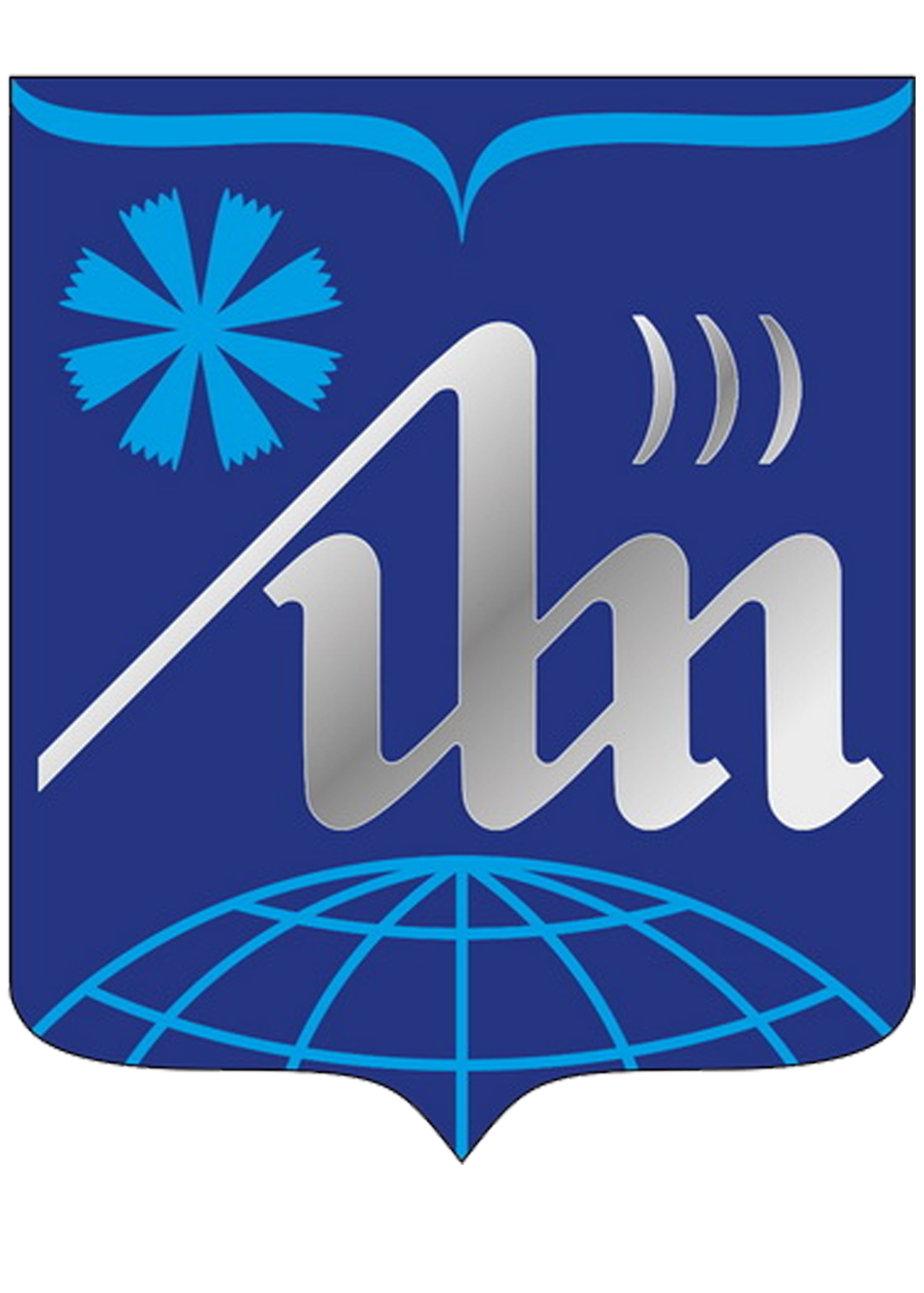 МИНИСТЕРСТВО ОБРАЗОВАНИЯ РЕСПУБЛИКИ БЕЛАРУСЬУчреждение образования«Белорусский государственный университетинформатики и радиоэлектроники»Форма получения образования___________________________________________Факультет___________________________________________Кафедра___________________________________________Код и наименование специальности _________________________________________________________________________________________________________________________________Тема магистерской диссертации_________________________________________________________________________________________________________________________________Сведения о научном руководителеСведения о научном руководителеСведения о научном руководителеФамилия___________________________________________Имя___________________________________________Отчество___________________________________________Ученая степень___________________________________________Ученое звание___________________________________________Место работы и должность научного руководителя______________________________________________________________________________________Сроки обучения в магистратуреНачало: «___»__________ 20__ г.Окончание: «___»__________ 20__ г.Ознакомление магистранта__________________    (Подпись)«___»__________ 20__ г.Основное содержаниеучебного процессаCроки1-ый семестр 1-ый семестр Теоретическое обучение и научно-исследовательская работа01.0914.12Экзаменационная сессия15.1228.12Каникулы29.12 – 11.012-ой семестр2-ой семестрТеоретическое обучение и научно-исследовательская работа12.01 – 19.04Экзаменационная сессия20.04 – 03.05Практика04.05 – 24.05Подготовка материалов магистерской диссертации25.05 – 21.06Итоговая аттестация22.06 – 30.06Основное содержаниеучебного процессаСроки1-ый семестр 1-ый семестр Установочная сессия (осенняя)10.09 – 16.09Лабораторно-экзаменационная сессия25.11 – 08.122-ой семестр 2-ой семестр Установочная сессия (зимняя)10.12 – 16.12Экзаменационная сессия08.04 – 28.043-ий семестр 3-ий семестр Практика08.10 – 28.10*08.10 – 21.10**Подготовка материалов магистерской диссертации29.10 – 27.01*22.10 – 27.01**Итоговая аттестация28.01 – 10.02Основное содержаниеучебного процессаCроки1 курс (1-ый семестр)1 курс (1-ый семестр)Теоретическое обучение и научно-исследовательская работа01.0914.12Экзаменационная сессия15.1228.12Каникулы29.12 – 11.011 курс (2-ой семестр)1 курс (2-ой семестр)Теоретическое обучение и научно-исследовательская работа12.01 – 26.04Экзаменационная сессия27.04 – 10.05Практика11.05 – 05.07Каникулы06.07 –31.082 курс (3-ий семестр)2 курс (3-ий семестр)Теоретическое обучение и научно-исследовательская работа01.0914.12Экзаменационная сессия15.1228.12Каникулы29.12 – 11.012 курс (4-ый семестр)2 курс (4-ый семестр)Теоретическое обучение и научно-исследовательская работа12.01 – 19.04Экзаменационная сессия20.04 – 03.05Подготовка материалов магистерской диссертации04.05 – 21.06Итоговая аттестация22.06 – 30.06Основное содержаниеучебного процессаСроки1 курс (1-ый семестр)1 курс (1-ый семестр)Установочная сессия 10.09 – 16.09*17.09 – 23.09**Лабораторно-экзаменационная сессия26.11 – 09.12*19.11 – 02.12**1 курс (2-ой семестр)1 курс (2-ой семестр)Установочная сессия 10.12 – 16.12*03.12 – 09.12**Лабораторно-экзаменационная сессия08.04 – 28.04*01.04 – 14.04**Практика29.04 – 23.06*15.04 – 09.06**2 курс (3-ий семестр )2 курс (3-ий семестр )Установочная сессия 03.09 – 09.09 Лабораторно-экзаменационная сессия03.12 – 16.122 курс (4-ий семестр )2 курс (4-ий семестр )Установочная сессия 17.12 – 23.12 Лабораторно-экзаменационная сессия15.04 – 28.04Подготовка материалов магистерской диссертации29.04 – 21.06Итоговая аттестация22.06 – 30.06№ппНаименование циклов и дисциплинОбъемОбъемОбъемФорма контроля по семестрамФорма контроля по семестрамФорма контроля по семестрамФорма контроля по семестрам№ппНаименование циклов и дисциплинВсегоИз нихИз них1-ый2-ой3-ий4-ый№ппНаименование циклов и дисциплинВсегоАуд.Сам.работы1-ый2-ой3-ий4-ый1Цикл дисциплин кандидатских экзаменов и зачета1.1Философия и методология науки1.2Основы информационных технологий1.3Иностранный язык (______)2Цикл дисциплин профессиональной подготовки2.1Государственный компонент2.1.12.1.22.1.32.1.42.1.52.2Компонент учреждения высшего образования2.2.12.2.22.2.32.2.42.2.52.2.62.2.72.2.82.2.92.2.102.2.112.2.12Всего часов учебных занятийВсего часов учебных занятий3Научно-исследовательская работа4Практика5Итоговая аттестацияВсегоСодержание работыСрокивыполненияОжидаемый результатОтдельные извлечения из Кодекса Республики Беларусь об образовании